 

Spay and Neuter Contract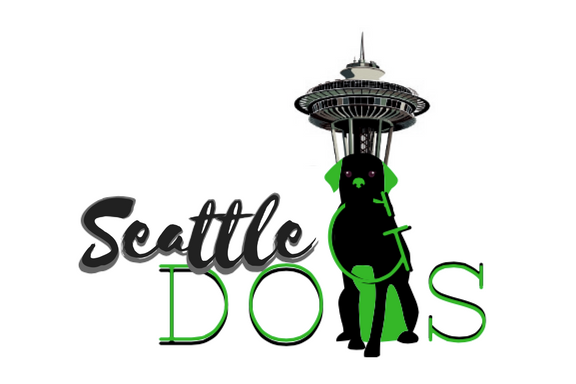 All dogs are spayed or neutered prior to adoption. In the event we have not done so due to age or illness, you the adopter hereby agrees to the following addendum and to have this procedure done at your expense. Adopter hereby agrees to release all vet records upon demand and have the veterinary provide proof of spay or neuter or a medical explanation as to why this can’t be done. If you, the adopter fails to do the spay or neuter, or fails to provide the requested information you will hereby forfeit your adoption, return the dog to Seattle Dogs Rescue without refund of any adoption fees and be charged civilly with breach of contract in King Co Superior Court, Seattle WA , King co. You agree herein that any court case be heard in the city and county in which your adopting Seattle WA , King Co, and hereby agree to waive filing in any other county to in which you reside. You will be charged the sum of $1500 plus all court costs and filing fees and return said dog to Seattle Dogs.

Permanent ownership of this dog is contingent upon your compliance with this Addendum. Proof of the spay/neuter must be received by Seattle Dogs within fourteen (14) days after the surgery. In the event the dog’s health does not allow this agreement to be honored, Seattle Dogs must be provided with a statement from your veterinarian that this dog is not yet in physical or emotional condition for surgery. Based upon the veterinarian’s evaluation of the dog the adopter will contact the veterinarian and establish the earliest date that the procedure can be performed. Adopter will notify Seattle Dogs of this in writing, at which time all other conditions of this agreement will apply and be enforced.

This is the responsibility of the adopter to ensure that Seattle Dogs has received verification that the surgery has been performed. Failure to comply with this agreement, unless otherwise agreed to in writing, will be considered a breach of the Contract, and adopter will transport this dog back to Seattle Dogs and will not be entitled to a refund. Please send all paper work back to me at Lora Troncoso 100 Melrose Ave E #905 Seattle WA 98102

page 1 of 2

By my signature below, I agree to have this dog spayed/neutered no later than 6 mos of age or if older than 6 mos at time of adoption within 45 days of adoption and I understand that this spay/neuter agreement is an agreement that this dog will not produce a litter of puppies either as purposely bred or by accidental breeding. 

Adopter's Signature:___________________________________
Date:____________________, 20__

Adopter’s Name:
(please print):___________________________________

Address:___________________________________________

City:___________________ State:____ Zip:____________

Telephone number (home):(______)______________

(work):(______)_______________


Seattle Dogs Representative Lora Troncoso ______________________________
Date: _____________________, 20__
 














Page 2 of 2